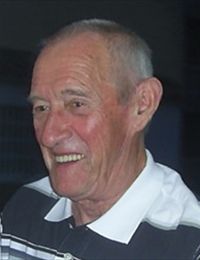 de heer Henri StevensWoonplaats: HASSELT
ºGeboren: (HASSELT)
†Overleden: 13/06/2015 (ZONHOVEN)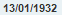 echtgenoot van Renée PeetersLid van Petanque Club PC HasseltInnige deelneming bij dit verlies vanwege PFV Limburg